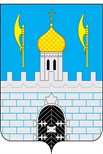 КОНТРОЛЬНО-СЧЕТНАЯ ПАЛАТАСЕРГИЕВО_ПОСАДСКОГО ГОРОДСКОГО ОКРУГАМОСКОВСКОЙ ОБЛАСТИСТАНДАРТВНЕШНЕГО МУНИЦИПАЛЬНОГОФИНАНСОВОГО КОНТРОЛЯ ПРОВЕДЕНИЕ ЭКСПЕРТИЗЫ ПРОЕКТОВ МУНИЦИПАЛЬНЫХ НОРМАТИВНЫХ ПРАВОВЫХ АКТОВ И МУНИЦИПАЛЬНЫХ ПРОГРАММ(начало действия: с 10.11.2023)Утвержден распоряжениемКонтрольно-счетной палаты Сергиево-Посадского городского округаот 09.11.2023 №66/23-РП						                         	 ОПУБЛИКОВАН									10.11.2023 годаМосковская область Сергиево-Посадский городской округ 2023 годСОДЕРЖАНИЕ1. Общие положения …………………………………………………………… 32. Порядок проведения экспертизы проекта муниципального нормативного правового акта ……………………………………………………………….  43. Порядок проведения экспертизы муниципальной программы (проекта муниципальной программы)………………………………………………… 44. Оформление результатов экспертизы ……………………………………… 5Общие положения	1.1. Стандарт внешнего государственного (муниципального) финансового контроля «Проведение экспертизы проектов муниципальных нормативных правовых актов» (далее – Стандарт) разработан в соответствии с Бюджетным кодексом Российской Федерации, Федеральным законом от 07.02.2011 № 6-ФЗ «Об общих принципах организации и деятельности контрольно-счётных органов субъектов Российской Федерации и муниципальных образований», Положением «О Контрольно-счетной палате Сергиево-Посадского городского округа Московской области», утвержденным Решением Совета депутатов Сергиево-Посадского городского округа Московской области (далее - Положение), Регламентом Контрольно-счетной палаты Сергиево-Посадского городского округа Московской области (далее – Регламент) и с учетом Общих требований к стандартам внешнего государственного и муниципального контроля для проведения контрольных и экспертно-аналитических мероприятий контрольно-счётными органами субъектов Российской Федерации и муниципальных образований, утверждённых постановлением Коллегии Счетной палаты Российской Федерации от 29.03.2022 № 2ПК.	Стандарт является специализированным стандартом и предназначен для методологического обеспечения реализации полномочий Контрольно-счетной палаты Сергиево-Посадского городского округа Московской области (далее – КСП городского округа) по экспертизе проектов муниципальных нормативных правовых актов (включая обоснованность финансово-экономических обоснований) в части, касающейся расходных обязательств Сергиево-Посадского городского округа Московской области, а также муниципальных программ, и подготовки заключения по результатам экспертизы.           1.2. Положения настоящего Стандарта не распространяются на проведение экспертизы проектов муниципальных правовых актов Совета депутатов Сергиево-Посадского городского округа Московской области о местном бюджете, проектов решений об исполнении местного бюджета, а также вносимых в них изменений.          1.3. Целью экспертизы проекта муниципального нормативного правового акта, муниципальной программы является выявление факторов риска при формировании средств бюджета, создающих условия для последующего неправомерного и (или) неэффективного использования средств бюджета, анализ достоверности оценки объема расходных обязательств.          1.4. Экспертиза проекта муниципального нормативного правового акта, муниципальной программы включает оценку соответствия целей и задач документам стратегического планирования.           1.5. Основными задачами экспертизы проекта муниципального нормативного правового акта, муниципальной программы являются оценка их положений на предмет:соответствия требованиям федерального законодательства и законодательства Московской области;отсутствия (минимизации) рисков принятия решений по формированию и использованию средств бюджета, создающих условия для последующего неправомерного и (или) неэффективного использования средств бюджета, невыполнения (неполного выполнения) задач и функций, возложенных на органы местного самоуправления Сергиево-Посадского городского округа Московской области;обоснованности финансово-экономического обоснования (к проектам муниципальных нормативных правовых актов);обоснованности заявленных финансово-экономических последствий принятия муниципального нормативного правового акта, реализации муниципальной программы.          1.6. При проведении экспертизы проекта муниципального нормативного правового акта, муниципальной программы КСП городского округа в рамках своей компетенции вправе оценивать наличие в них коррупциогенных факторов.Порядок проведения экспертизы проекта муниципального нормативного правового актаПроведение экспертизы проекта муниципального нормативного правового акта и подготовку заключения по результатам экспертизы возглавляет должностное лицо КСП городского округа, которому поручено проведение экспертизы (далее – руководитель экспертизы).Объем экспертизы проекта муниципального нормативного правового акта (перечень обязательных к рассмотрению вопросов и глубина их проработки) определяется руководителем экспертизы исходя из целей и задач экспертизы и условий ее проведения, срока подготовки заключения, а также полноты представленных материалов и качества их оформления.При рассмотрении проекта муниципального нормативного правового акта учитываются результаты контрольных и экспертно-аналитических мероприятий по вопросам формирования и использования средств бюджета в соответствующей сфере деятельности.При проведении экспертизы проекта муниципального нормативного правового акта проводится изучение состояния правового регулирования в соответствующей сфере.Порядок проведения экспертизы муниципальной программы (проекта муниципальной программы)3.1.	Экспертиза муниципальной программы (проекта муниципальной программы) осуществляется в соответствии с планом работы КСП городского округа на соответствующий год.Планирование экспертизы муниципальной программы (проекта муниципальной программы) осуществляется, в том числе на основании результатов контрольных и экспертно-аналитических мероприятий КСП городского округа.3.2.	Объем экспертизы муниципальной программы (проекта муниципальной программы) (перечень обязательных к рассмотрению вопросов и глубина их проработки) определяется ответственным исполнителем экспертизы муниципальной программы исходя из целей и задач экспертизы.3.3.	При проведении экспертизы муниципальной программы (проекта муниципальной программы) оценивается:1) соблюдение установленных требований к содержанию муниципальной программы;2) соответствие цели муниципальной программы приоритетным целям социально-экономического развития Сергиево-Посадского городского округа Московской области;3) соответствие мероприятий заявленной цели;4) наличие планируемых результатов реализации муниципальной программы;5) оценка обоснования стоимости программных мероприятий;6) влияние мероприятий на достижение планируемых результатов муниципальной программы, в том числе установленных в указах Президента Российской Федерации и обращениях Губернатора Московской области;7) соответствия объемов и источников финансирования мероприятий параметрам бюджета на текущий финансовый год и на плановый период в части расходов за счет местного бюджета и утвержденных бюджетных ассигнований из бюджета Московской области;8) взаимосвязь между объемами финансирования мероприятий и показателями результатов реализации муниципальной программы.Оформление результатов экспертизыПо результатам проведения экспертизы составляется заключение КСП городского округа (далее – заключение).Заключение по результатам экспертизы не должно содержать политических оценок.Заключение, как правило, состоит из вводной и содержательной частей.В вводной части заключения указываются реквизиты документов, по результатам рассмотрения, на основании и с учетом которых проведена экспертиза, а также предмет регулирования проекта муниципального нормативного правового акта, сфера реализации муниципальной программы (при необходимости).В содержательной части заключения, как правило, отражаются следующие сведения:соответствие проекта муниципального нормативного правового акта, муниципальной программы законодательству и иным нормативным правовым актам Российской Федерации;обоснованность заявленных финансово-экономических последствий (результатов) принятия проекта муниципального нормативного правового акта, муниципальной программы;наличие внутренних противоречий, несогласованностей, дублирования норм (положений);предложения и выводы.Все выводы, отраженные в заключении, должны быть обоснованы ссылками на законодательство и положения проекта муниципального нормативного правового акта, муниципальной программы.При обнаружении в ходе проведения экспертизы проекта муниципального нормативного правового акта, муниципальной программы коррупциогенных факторов в заключении должно быть сделано соответствующее указание.Заключение подписывается руководителем экспертизы (ответственным исполнителем экспертизы муниципальной программы) и представляется на согласование Председателю КСП городского округа.Заключение после его согласования вместе с сопроводительным письмом, направляется в установленном порядке в орган местного самоуправления, представивший проект муниципального нормативного правового акта, муниципальному заказчику муниципальной программы.